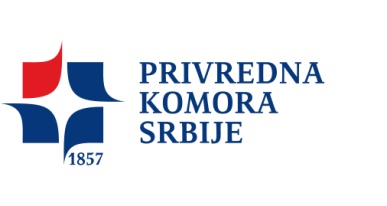 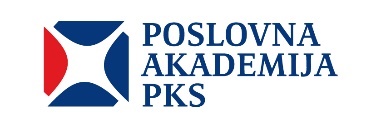 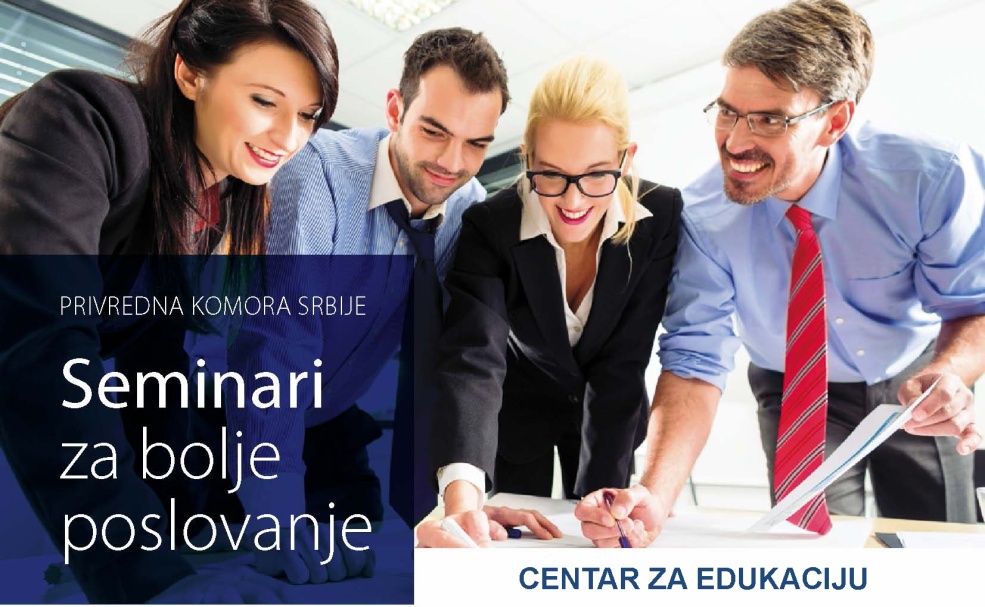 ŠKOLA DIGITALNOG MARKETINGA ONLAJN RADIONICA 27. septembar – 20. oktobar 2022.utorkom i četvrtkom od 10 časovaŠKOLA DIGITALNOG MARKETINGA ONLAJN RADIONICA 27. septembar – 20. oktobar 2022.utorkom i četvrtkom od 10 časovaVEBINARVEBINARVEBINARŠkola digitalnog marketinga je usmerena na praktičan rad sa digitalnim alatima i zamišljena je tako da povezuje komponente e-poslovanja, analitike, informacionih tehnologija i digitalnih komunikacija.Ova obuka se sastoji iz 7 modula koji se mogu pohađati zajedno kako bi se polaznici osposobili da primenjuju ključne digitalne alate, unaprede različite modele oglašavanja i razumeju celovito koncept digitalnog marketinga. Polaznici takođe mogu pohađati i module pojedinačno ukoliko žele da savladaju upotrebu samo određenih digitalnih alata.MODULI: Content management i Copywriting – (utorak, 27.09.2022. godine)Newsfeed - nastanak i koncept Algoritam - nastanak i koncept Ponašanje korisnika Copywriting- pisanje promotivnog sadržajaFoto sadržaj Video sadržaj Story sadržaj Reel sadržaj (TikTok sadržaj) Statistika i njena upotrebaTrendovi u kreiranju sadržaja Storytelling- pisanje efektnog i privlačnog sadržajaDruštvene mreže: LinkedIn – (četvrtak, 29.09.2022. godine)Uvod u LinkedIn društvenu mrežuKako se profesionalno predstavitiKako savršeno popuniti profilKako funkcioniše algoritamSaveti za veću vidljivost profilaKako se povezati sa onima sa kojima želitePrimeri dobrih LinkedIn profilaFormati LinkedIn objavaKo bi trebalo da koristi Premium verzijuPravljenje strategije nastupa na LinkedIn-uRadonica (polaznici će imati 2 zadatka)Društvene mreže: Facebook i Instagram – (utorak i četvrtak, 04.10. i 06.10.2022. godine)Nastanak i razvoj plaćenog oglašavanja“Facebook Business Manager”-alatka za organizaciju i upravljanje poslovanjem“Facebook Ads Manager” – alatka za pravljenje oglasa i upravljanje oglasimaVrste kampanja i njihove svrheStrukturisanje kampanjaRemarketing kampanjeInfluenser kampanje i kako meriti uspehTrendovi u plaćenom oglašavanjuE-mejl marketing – (utorak 11.10.2022. godine)Šta je E-mejl marketing i kako nam može pomoćiStrategija i planiranjeCRM (Customer Relationship Manager) kao podrška kvalitetnom e-mejl marketinguRazličiti tipovi mejlovaNewsletter            - Profesionalni servisi za slanje            - Gradnja baze mejlova            - A/B testovi            - SegmentacijaTransakcioni mejloviVažni koraci u optimizaciji e-mejl kampanjaGoogle oglašavanje - kako do kvalitetne posete na Vašem sajtu - (sreda i četvrtak, 12. i 13.10.2022. godine)Aktiviranje naloga i osnovna podešavanjaTeorija o oglašavanjuSearch AdvertisingKako iskoristiti prednost ključnih rečiPodešavanje praćenja konverzijaKako nam pomaže “Quality score”Struktuiranje kampanja za najbolji rezultat Kako pratimo rezultat Zašto nam je Excel važanKako uraditi dobar “A/B test”  Display kampanje Video kampanje. Oglašavanje na Jutjubu je svima dostupnoDefinisanje cilja prema kanalima i prema ciljnoj grupi Kako pratimo rezultat kampanja Kako uočavamo greške ili da postavka mora biti boljaKako da razumemo ponašanje korisnikaPrimeri dobre prakseSEO (Search Engine Optimization) u praksi – (utorak, 18.10.2022. godine)1. OSNOVE SEO-a- Plaćena vs organska pretraga- Kako funkcionišu pretraživači- SERP (Search Engine Result Page)2. USKLAĐIVANJE SEO I POSLOVNIH CILJEVA- Vrste cilјeva- Cilјevi podešavanja3. KLJUČNE REČI I PISANJE SEO PLANA SADRŽAJA- Kako definisati klјučne reči- Vrste klјučnih reči po dužini- Kako sprovesti istraživanje klјučnih reči- Pretvaranje klјučnih reči u sadržaj4. RANGIRANJE U ORGANSKOJ PRETRAZI-načini optimizacije- Tehnička optimizacija- Optimizacija na sajtu- Optimizacija van sajta- SEO akcioni plan5. MERENJE SEO PERFORMANSI- Izvori saobraćaja (kako ljudi dolaze do našeg sajta)- Vrste SEO metrika- Merenje uspehaGoogle Analitika 4 i Google Tag Manager - kako da efikasno pratite život sajta najnovijim alatima – (četvrtak, 20.10.2022. godine)Uvod u Google Analitiku“Google Analytics UA” i “Google Analytics 4”- postavke i razlikeUvod u Google Tag Manager (GTM) Dimenzije i segmenti UTM tracking (Urchin Tracking Module)-praćenje efikasnosti marketinških onlajn kampanjaGA4 & GTM - nivoi pristupa za različite pojedinceGA4 - praćenje interakcije korisnika i praćenje konverzije (postavka kroz GTM) GA4- načini unapređenja e-trgovine Google Analytics Demo i prikaz interfejsa GA4 izveštaji GA4 oglašavanjeCilj obuke je da polaznici razumeju koncepte digitalnog marketinga i da se osposobe da primenjuju različite alate u svrhu oglašavanja. Polaznici će nakon obuke razumeti kada i zašto se neki alat upotrebljava i kako da mere efekte marketing kampanje.Predavači:Svetozar KrunićRadomir BastaStrahinja ĆalovićMartina AnđelkovićPredavači:Svetozar KrunićRadomir BastaStrahinja ĆalovićMartina AnđelkovićŠkola digitalnog marketinga je usmerena na praktičan rad sa digitalnim alatima i zamišljena je tako da povezuje komponente e-poslovanja, analitike, informacionih tehnologija i digitalnih komunikacija.Ova obuka se sastoji iz 7 modula koji se mogu pohađati zajedno kako bi se polaznici osposobili da primenjuju ključne digitalne alate, unaprede različite modele oglašavanja i razumeju celovito koncept digitalnog marketinga. Polaznici takođe mogu pohađati i module pojedinačno ukoliko žele da savladaju upotrebu samo određenih digitalnih alata.MODULI: Content management i Copywriting – (utorak, 27.09.2022. godine)Newsfeed - nastanak i koncept Algoritam - nastanak i koncept Ponašanje korisnika Copywriting- pisanje promotivnog sadržajaFoto sadržaj Video sadržaj Story sadržaj Reel sadržaj (TikTok sadržaj) Statistika i njena upotrebaTrendovi u kreiranju sadržaja Storytelling- pisanje efektnog i privlačnog sadržajaDruštvene mreže: LinkedIn – (četvrtak, 29.09.2022. godine)Uvod u LinkedIn društvenu mrežuKako se profesionalno predstavitiKako savršeno popuniti profilKako funkcioniše algoritamSaveti za veću vidljivost profilaKako se povezati sa onima sa kojima želitePrimeri dobrih LinkedIn profilaFormati LinkedIn objavaKo bi trebalo da koristi Premium verzijuPravljenje strategije nastupa na LinkedIn-uRadonica (polaznici će imati 2 zadatka)Društvene mreže: Facebook i Instagram – (utorak i četvrtak, 04.10. i 06.10.2022. godine)Nastanak i razvoj plaćenog oglašavanja“Facebook Business Manager”-alatka za organizaciju i upravljanje poslovanjem“Facebook Ads Manager” – alatka za pravljenje oglasa i upravljanje oglasimaVrste kampanja i njihove svrheStrukturisanje kampanjaRemarketing kampanjeInfluenser kampanje i kako meriti uspehTrendovi u plaćenom oglašavanjuE-mejl marketing – (utorak 11.10.2022. godine)Šta je E-mejl marketing i kako nam može pomoćiStrategija i planiranjeCRM (Customer Relationship Manager) kao podrška kvalitetnom e-mejl marketinguRazličiti tipovi mejlovaNewsletter            - Profesionalni servisi za slanje            - Gradnja baze mejlova            - A/B testovi            - SegmentacijaTransakcioni mejloviVažni koraci u optimizaciji e-mejl kampanjaGoogle oglašavanje - kako do kvalitetne posete na Vašem sajtu - (sreda i četvrtak, 12. i 13.10.2022. godine)Aktiviranje naloga i osnovna podešavanjaTeorija o oglašavanjuSearch AdvertisingKako iskoristiti prednost ključnih rečiPodešavanje praćenja konverzijaKako nam pomaže “Quality score”Struktuiranje kampanja za najbolji rezultat Kako pratimo rezultat Zašto nam je Excel važanKako uraditi dobar “A/B test”  Display kampanje Video kampanje. Oglašavanje na Jutjubu je svima dostupnoDefinisanje cilja prema kanalima i prema ciljnoj grupi Kako pratimo rezultat kampanja Kako uočavamo greške ili da postavka mora biti boljaKako da razumemo ponašanje korisnikaPrimeri dobre prakseSEO (Search Engine Optimization) u praksi – (utorak, 18.10.2022. godine)1. OSNOVE SEO-a- Plaćena vs organska pretraga- Kako funkcionišu pretraživači- SERP (Search Engine Result Page)2. USKLAĐIVANJE SEO I POSLOVNIH CILJEVA- Vrste cilјeva- Cilјevi podešavanja3. KLJUČNE REČI I PISANJE SEO PLANA SADRŽAJA- Kako definisati klјučne reči- Vrste klјučnih reči po dužini- Kako sprovesti istraživanje klјučnih reči- Pretvaranje klјučnih reči u sadržaj4. RANGIRANJE U ORGANSKOJ PRETRAZI-načini optimizacije- Tehnička optimizacija- Optimizacija na sajtu- Optimizacija van sajta- SEO akcioni plan5. MERENJE SEO PERFORMANSI- Izvori saobraćaja (kako ljudi dolaze do našeg sajta)- Vrste SEO metrika- Merenje uspehaGoogle Analitika 4 i Google Tag Manager - kako da efikasno pratite život sajta najnovijim alatima – (četvrtak, 20.10.2022. godine)Uvod u Google Analitiku“Google Analytics UA” i “Google Analytics 4”- postavke i razlikeUvod u Google Tag Manager (GTM) Dimenzije i segmenti UTM tracking (Urchin Tracking Module)-praćenje efikasnosti marketinških onlajn kampanjaGA4 & GTM - nivoi pristupa za različite pojedinceGA4 - praćenje interakcije korisnika i praćenje konverzije (postavka kroz GTM) GA4- načini unapređenja e-trgovine Google Analytics Demo i prikaz interfejsa GA4 izveštaji GA4 oglašavanjeCilj obuke je da polaznici razumeju koncepte digitalnog marketinga i da se osposobe da primenjuju različite alate u svrhu oglašavanja. Polaznici će nakon obuke razumeti kada i zašto se neki alat upotrebljava i kako da mere efekte marketing kampanje.Škola digitalnog marketinga je usmerena na praktičan rad sa digitalnim alatima i zamišljena je tako da povezuje komponente e-poslovanja, analitike, informacionih tehnologija i digitalnih komunikacija.Ova obuka se sastoji iz 7 modula koji se mogu pohađati zajedno kako bi se polaznici osposobili da primenjuju ključne digitalne alate, unaprede različite modele oglašavanja i razumeju celovito koncept digitalnog marketinga. Polaznici takođe mogu pohađati i module pojedinačno ukoliko žele da savladaju upotrebu samo određenih digitalnih alata.MODULI: Content management i Copywriting – (utorak, 27.09.2022. godine)Newsfeed - nastanak i koncept Algoritam - nastanak i koncept Ponašanje korisnika Copywriting- pisanje promotivnog sadržajaFoto sadržaj Video sadržaj Story sadržaj Reel sadržaj (TikTok sadržaj) Statistika i njena upotrebaTrendovi u kreiranju sadržaja Storytelling- pisanje efektnog i privlačnog sadržajaDruštvene mreže: LinkedIn – (četvrtak, 29.09.2022. godine)Uvod u LinkedIn društvenu mrežuKako se profesionalno predstavitiKako savršeno popuniti profilKako funkcioniše algoritamSaveti za veću vidljivost profilaKako se povezati sa onima sa kojima želitePrimeri dobrih LinkedIn profilaFormati LinkedIn objavaKo bi trebalo da koristi Premium verzijuPravljenje strategije nastupa na LinkedIn-uRadonica (polaznici će imati 2 zadatka)Društvene mreže: Facebook i Instagram – (utorak i četvrtak, 04.10. i 06.10.2022. godine)Nastanak i razvoj plaćenog oglašavanja“Facebook Business Manager”-alatka za organizaciju i upravljanje poslovanjem“Facebook Ads Manager” – alatka za pravljenje oglasa i upravljanje oglasimaVrste kampanja i njihove svrheStrukturisanje kampanjaRemarketing kampanjeInfluenser kampanje i kako meriti uspehTrendovi u plaćenom oglašavanjuE-mejl marketing – (utorak 11.10.2022. godine)Šta je E-mejl marketing i kako nam može pomoćiStrategija i planiranjeCRM (Customer Relationship Manager) kao podrška kvalitetnom e-mejl marketinguRazličiti tipovi mejlovaNewsletter            - Profesionalni servisi za slanje            - Gradnja baze mejlova            - A/B testovi            - SegmentacijaTransakcioni mejloviVažni koraci u optimizaciji e-mejl kampanjaGoogle oglašavanje - kako do kvalitetne posete na Vašem sajtu - (sreda i četvrtak, 12. i 13.10.2022. godine)Aktiviranje naloga i osnovna podešavanjaTeorija o oglašavanjuSearch AdvertisingKako iskoristiti prednost ključnih rečiPodešavanje praćenja konverzijaKako nam pomaže “Quality score”Struktuiranje kampanja za najbolji rezultat Kako pratimo rezultat Zašto nam je Excel važanKako uraditi dobar “A/B test”  Display kampanje Video kampanje. Oglašavanje na Jutjubu je svima dostupnoDefinisanje cilja prema kanalima i prema ciljnoj grupi Kako pratimo rezultat kampanja Kako uočavamo greške ili da postavka mora biti boljaKako da razumemo ponašanje korisnikaPrimeri dobre prakseSEO (Search Engine Optimization) u praksi – (utorak, 18.10.2022. godine)1. OSNOVE SEO-a- Plaćena vs organska pretraga- Kako funkcionišu pretraživači- SERP (Search Engine Result Page)2. USKLAĐIVANJE SEO I POSLOVNIH CILJEVA- Vrste cilјeva- Cilјevi podešavanja3. KLJUČNE REČI I PISANJE SEO PLANA SADRŽAJA- Kako definisati klјučne reči- Vrste klјučnih reči po dužini- Kako sprovesti istraživanje klјučnih reči- Pretvaranje klјučnih reči u sadržaj4. RANGIRANJE U ORGANSKOJ PRETRAZI-načini optimizacije- Tehnička optimizacija- Optimizacija na sajtu- Optimizacija van sajta- SEO akcioni plan5. MERENJE SEO PERFORMANSI- Izvori saobraćaja (kako ljudi dolaze do našeg sajta)- Vrste SEO metrika- Merenje uspehaGoogle Analitika 4 i Google Tag Manager - kako da efikasno pratite život sajta najnovijim alatima – (četvrtak, 20.10.2022. godine)Uvod u Google Analitiku“Google Analytics UA” i “Google Analytics 4”- postavke i razlikeUvod u Google Tag Manager (GTM) Dimenzije i segmenti UTM tracking (Urchin Tracking Module)-praćenje efikasnosti marketinških onlajn kampanjaGA4 & GTM - nivoi pristupa za različite pojedinceGA4 - praćenje interakcije korisnika i praćenje konverzije (postavka kroz GTM) GA4- načini unapređenja e-trgovine Google Analytics Demo i prikaz interfejsa GA4 izveštaji GA4 oglašavanjeCilj obuke je da polaznici razumeju koncepte digitalnog marketinga i da se osposobe da primenjuju različite alate u svrhu oglašavanja. Polaznici će nakon obuke razumeti kada i zašto se neki alat upotrebljava i kako da mere efekte marketing kampanje.Radionica je namenjena:Svima koji žele da unaprede poslovanje upotrebom društvenih mreža i digitalnog marketinga i da nauče više o alatima čija upotreba doprinosi boljem pozicioniranju kompanije na tržištuRadionica je namenjena:Svima koji žele da unaprede poslovanje upotrebom društvenih mreža i digitalnog marketinga i da nauče više o alatima čija upotreba doprinosi boljem pozicioniranju kompanije na tržištuŠkola digitalnog marketinga je usmerena na praktičan rad sa digitalnim alatima i zamišljena je tako da povezuje komponente e-poslovanja, analitike, informacionih tehnologija i digitalnih komunikacija.Ova obuka se sastoji iz 7 modula koji se mogu pohađati zajedno kako bi se polaznici osposobili da primenjuju ključne digitalne alate, unaprede različite modele oglašavanja i razumeju celovito koncept digitalnog marketinga. Polaznici takođe mogu pohađati i module pojedinačno ukoliko žele da savladaju upotrebu samo određenih digitalnih alata.MODULI: Content management i Copywriting – (utorak, 27.09.2022. godine)Newsfeed - nastanak i koncept Algoritam - nastanak i koncept Ponašanje korisnika Copywriting- pisanje promotivnog sadržajaFoto sadržaj Video sadržaj Story sadržaj Reel sadržaj (TikTok sadržaj) Statistika i njena upotrebaTrendovi u kreiranju sadržaja Storytelling- pisanje efektnog i privlačnog sadržajaDruštvene mreže: LinkedIn – (četvrtak, 29.09.2022. godine)Uvod u LinkedIn društvenu mrežuKako se profesionalno predstavitiKako savršeno popuniti profilKako funkcioniše algoritamSaveti za veću vidljivost profilaKako se povezati sa onima sa kojima želitePrimeri dobrih LinkedIn profilaFormati LinkedIn objavaKo bi trebalo da koristi Premium verzijuPravljenje strategije nastupa na LinkedIn-uRadonica (polaznici će imati 2 zadatka)Društvene mreže: Facebook i Instagram – (utorak i četvrtak, 04.10. i 06.10.2022. godine)Nastanak i razvoj plaćenog oglašavanja“Facebook Business Manager”-alatka za organizaciju i upravljanje poslovanjem“Facebook Ads Manager” – alatka za pravljenje oglasa i upravljanje oglasimaVrste kampanja i njihove svrheStrukturisanje kampanjaRemarketing kampanjeInfluenser kampanje i kako meriti uspehTrendovi u plaćenom oglašavanjuE-mejl marketing – (utorak 11.10.2022. godine)Šta je E-mejl marketing i kako nam može pomoćiStrategija i planiranjeCRM (Customer Relationship Manager) kao podrška kvalitetnom e-mejl marketinguRazličiti tipovi mejlovaNewsletter            - Profesionalni servisi za slanje            - Gradnja baze mejlova            - A/B testovi            - SegmentacijaTransakcioni mejloviVažni koraci u optimizaciji e-mejl kampanjaGoogle oglašavanje - kako do kvalitetne posete na Vašem sajtu - (sreda i četvrtak, 12. i 13.10.2022. godine)Aktiviranje naloga i osnovna podešavanjaTeorija o oglašavanjuSearch AdvertisingKako iskoristiti prednost ključnih rečiPodešavanje praćenja konverzijaKako nam pomaže “Quality score”Struktuiranje kampanja za najbolji rezultat Kako pratimo rezultat Zašto nam je Excel važanKako uraditi dobar “A/B test”  Display kampanje Video kampanje. Oglašavanje na Jutjubu je svima dostupnoDefinisanje cilja prema kanalima i prema ciljnoj grupi Kako pratimo rezultat kampanja Kako uočavamo greške ili da postavka mora biti boljaKako da razumemo ponašanje korisnikaPrimeri dobre prakseSEO (Search Engine Optimization) u praksi – (utorak, 18.10.2022. godine)1. OSNOVE SEO-a- Plaćena vs organska pretraga- Kako funkcionišu pretraživači- SERP (Search Engine Result Page)2. USKLAĐIVANJE SEO I POSLOVNIH CILJEVA- Vrste cilјeva- Cilјevi podešavanja3. KLJUČNE REČI I PISANJE SEO PLANA SADRŽAJA- Kako definisati klјučne reči- Vrste klјučnih reči po dužini- Kako sprovesti istraživanje klјučnih reči- Pretvaranje klјučnih reči u sadržaj4. RANGIRANJE U ORGANSKOJ PRETRAZI-načini optimizacije- Tehnička optimizacija- Optimizacija na sajtu- Optimizacija van sajta- SEO akcioni plan5. MERENJE SEO PERFORMANSI- Izvori saobraćaja (kako ljudi dolaze do našeg sajta)- Vrste SEO metrika- Merenje uspehaGoogle Analitika 4 i Google Tag Manager - kako da efikasno pratite život sajta najnovijim alatima – (četvrtak, 20.10.2022. godine)Uvod u Google Analitiku“Google Analytics UA” i “Google Analytics 4”- postavke i razlikeUvod u Google Tag Manager (GTM) Dimenzije i segmenti UTM tracking (Urchin Tracking Module)-praćenje efikasnosti marketinških onlajn kampanjaGA4 & GTM - nivoi pristupa za različite pojedinceGA4 - praćenje interakcije korisnika i praćenje konverzije (postavka kroz GTM) GA4- načini unapređenja e-trgovine Google Analytics Demo i prikaz interfejsa GA4 izveštaji GA4 oglašavanjeCilj obuke je da polaznici razumeju koncepte digitalnog marketinga i da se osposobe da primenjuju različite alate u svrhu oglašavanja. Polaznici će nakon obuke razumeti kada i zašto se neki alat upotrebljava i kako da mere efekte marketing kampanje.Kotizacija:Modul 110.500 dinara (bez PDV-a)Modul 210.500 dinara (bez PDV-a)Modul 315.000 dinara (bez PDV-a)Modul 410.500 dinara (bez PDV-a)Modul 515.000 dinara (bez PDV-a)Modul 610.500 dinara (bez PDV-a)Modul 710.500 dinara (bez PDV-a)! Polaznici koji pohađaju sve module ostvaruju popust i plaćaju kotizaciju 55.000 dinara bez PDV-a (umesto umesto 82.500 dinara bez PDV-a)Kotizacija:Modul 110.500 dinara (bez PDV-a)Modul 210.500 dinara (bez PDV-a)Modul 315.000 dinara (bez PDV-a)Modul 410.500 dinara (bez PDV-a)Modul 515.000 dinara (bez PDV-a)Modul 610.500 dinara (bez PDV-a)Modul 710.500 dinara (bez PDV-a)! Polaznici koji pohađaju sve module ostvaruju popust i plaćaju kotizaciju 55.000 dinara bez PDV-a (umesto umesto 82.500 dinara bez PDV-a)VAŽNO: Prilikom popunjavanja prijave za svakog polaznika neophodno je upisati njegovu mejl adresu, jer se na istu šalju podaci i informacije o predavanju. Po prijavi i evidentiranju polaznici na svoj mejl dobijaju obaveštenje sa pristupnim podacima. Informaciju o načinu pristupanja dobićete putem mejla dan pre početka radionice. VAŽNO: Prilikom popunjavanja prijave za svakog polaznika neophodno je upisati njegovu mejl adresu, jer se na istu šalju podaci i informacije o predavanju. Po prijavi i evidentiranju polaznici na svoj mejl dobijaju obaveštenje sa pristupnim podacima. Informaciju o načinu pristupanja dobićete putem mejla dan pre početka radionice. VAŽNO: Prilikom popunjavanja prijave za svakog polaznika neophodno je upisati njegovu mejl adresu, jer se na istu šalju podaci i informacije o predavanju. Po prijavi i evidentiranju polaznici na svoj mejl dobijaju obaveštenje sa pristupnim podacima. Informaciju o načinu pristupanja dobićete putem mejla dan pre početka radionice. VAŽNO: Prilikom popunjavanja prijave za svakog polaznika neophodno je upisati njegovu mejl adresu, jer se na istu šalju podaci i informacije o predavanju. Po prijavi i evidentiranju polaznici na svoj mejl dobijaju obaveštenje sa pristupnim podacima. Informaciju o načinu pristupanja dobićete putem mejla dan pre početka radionice. Polaznici dobijaju: Prezentacije i Sertifikat Poslovne akademije o pohađanju obuke.Polaznici dobijaju: Prezentacije i Sertifikat Poslovne akademije o pohađanju obuke.Polaznici dobijaju: Prezentacije i Sertifikat Poslovne akademije o pohađanju obuke.Polaznici dobijaju: Prezentacije i Sertifikat Poslovne akademije o pohađanju obuke.Privredna komora Srbije, Tel: (+381 11) 3304 570;marija.boskovic@pks.rs ; akademija@akademijapks.rs ; https://akademijapks.rs/ Privredna komora Srbije, Tel: (+381 11) 3304 570;marija.boskovic@pks.rs ; akademija@akademijapks.rs ; https://akademijapks.rs/ Privredna komora Srbije, Tel: (+381 11) 3304 570;marija.boskovic@pks.rs ; akademija@akademijapks.rs ; https://akademijapks.rs/ Privredna komora Srbije, Tel: (+381 11) 3304 570;marija.boskovic@pks.rs ; akademija@akademijapks.rs ; https://akademijapks.rs/ 